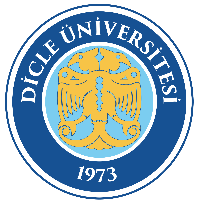 LİSANSÜSTÜ TEZ DANIŞMANI DEĞİŞİKLİKİŞ AKIŞIDoküman Kodu: FBE-İA-83LİSANSÜSTÜ TEZ DANIŞMANI DEĞİŞİKLİKİŞ AKIŞIYürürlük Tarihi: 17.10.2022LİSANSÜSTÜ TEZ DANIŞMANI DEĞİŞİKLİKİŞ AKIŞIRevizyon Tarihi/No: 00